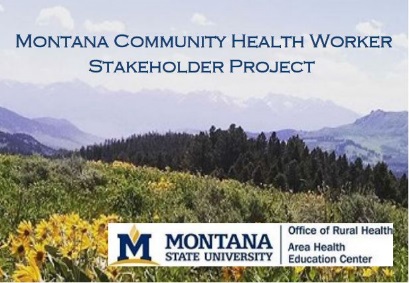 Responses 2017: 26 via Survey Monkey		2015: 69 via a more detailed phone surveyOrganizations11 Non-profits (Associations, FQHCs, Aging Services, MPQH)10 Critical Access Hospitals2 State Agency2 Tribal Health1 Long term careCurrently employ a CHW?	Yes – 10 (32%)	No = 21 (68%)	2015 survey	Yes – 27%	No - 72%How many full time and part time Community Health Workers do you employ? 1 organization at less than 1 FTE 1 organizations at 1.5 FTE2 organizations at 2 FTE 1 organization at 2.5 FTE 1 organization at 3 FTE1 organization reported at 7 FTE1 organization reported 4 FTE, 4 PT 2015 survey-Of the 25% survey respondents that indicated they currently employ CHWs, the total numbers of full time positions were 92 FTE and number part time CHW positions within their organizations are 38 PT.Length of employment2 – Less than one year4 – One to four years4 – Ten+ yearsPopulations Served201710 Elderly9 Rural8 Low income7 American Indian4 Non-English Speakers2 New mothers1 Medicaid, full coverage eligible201513 Elderly10 Rural9 Low income8 American Indians4 new mothers3 Non-English speakers1 OtherSources of Funding5-Government funds4-Internal funds4-Reimbursable cost (Insurance/Medicaid)3-Foundation grantsAlso: Community-based funding